 تيؤرةكانى فيَربوون - تيؤرى باظلؤظ (1849 - 1936)* تيؤرةكانى فيَربوون:   تيؤرةكانى فيَربوون هةوليَكن بؤ راظةكردنى رِةفتارى مرؤظ بة ئامانجى ريَكخستنى مةعريفةو رِاستى و ثرةنسيبةكان لةبارةى فيَربوونةوة, هةروةها دةتوانيَت هاوكاربىَ لة تيَطةيشتن و ثيَشبينيكردن و ريَكخستنى رِةفتارى مرؤظ.   كةواتة ئةطةر بمانةويَت بة شيَوةيةكى باش لة ثرؤسةى فيَربوون تيَبطةين, ئةوا دةبيَت شارةزاى سةرجةم ئةو تيؤرو بؤضوونانة ببين كة دةربارةى فيَربوون هةن و سوود لة باشيةكانيان وةربطرين,هةروةها سةرجةم تيؤرةكان تةواوكةرى يةكترين و هةريةكةيان كةمووكوورِى ئةوى تر ثرِدةكاتةوة, واتة تيؤرةكانى فيَربوون:ئةو تيؤرانةن كة باس و وةسفي ئةو ضؤنيةتيانةى تاكةكان دةكات كة ثيَى بةدياردةكةون و ليَك جيادةكريَنةوة بةطويَرةى  ئةوةى كة ضةند فيربوون.تيؤرةكانى فيَربوون طرنطى بة ليَكؤلينةوةى ثرؤسةى فيَربوون دةدةن, بةو ثيَيةى كرِؤكى مةعريفةى دةروونى ثيَكدةهيَنىَ, زؤرينةى رِةفتارة مرؤييةكانيش زادةى ئةو ثرؤسةيةن.* تيؤرى مةرجدارى كلاسيكى (ئيظان باظلؤظ):   ئةم تيؤرة تايبةتة بة زاناى رِووسى بافلؤف كة لةســالآنى (1849-1936) ذياوة,لةروسيا لةدايكبووة, ئةو وةك بةريَوةبةريَك لةتاقيطةى فسيؤلؤذى كاري دةكرد, بةو سيفةتةى بافلؤف ثسثؤرى زانستى ضالاكى ئةندامةكانى جةستة بوو, هةستا بة ئةنجامدانى ضةند تاقيكردنةوةيةك لةسةر ضالاكى كؤئةندامى رِذيَنةكان بةمةبةستى دياريكردنى ثةيوةندى ئةو رِذيَنانة بةثرؤسةكانى هةرس لاى ئاذةلَ, واتة هةستا بة ثيَوانةكردنى ليكى سةط لةو كاتةى كة خواردنى ثيَشةكةش دةكريَت.* ئةم تيؤرة ضةند ناويَكى ديكةشى هةية, وةك: 1.وةلامدانةوةى مةرجدار   2.مةرجى بافلؤفى                    3.فيَربوونى كاردانةوةيى              4.مةرجايةتى كلاسيكى                5.ثةيوةستى مةرجايةتى. بيرؤكةى تيؤرةكةى باظلؤظ:وروذيَنةريَكى بيَلايةن (مثير محايد) دواى ئةوةى ضةند جاريَك هاوكات و هاوشانى وروذيَنةرى سروشتى (مثير طبيعي) دةبيَت ئةوا دواى ماوةيةك ئةو رورذيَنةرة بيَلايةنة هيَزو طورِوتينى وروذيَنةرة سروشتيةكة وةردةطريَ كة باظلؤظ ناوى ناوة وروذيَنةرى مةرجى (المثير الشرطي).واتة وروذيَنةرة بيَلايةنةكة دواى كاريطةرى و كاركردن وةك وروذيَنةرة سروشتيةكة ناوةكةى دةطؤرىَ بؤ وروذيَنةرى مةرجى.* تاقيكردنةوةكةى باظلؤظ:       بافلؤف لة يةكيَك لة تاقيكردنةوةكانيدا دةنطى زةنطى وةك ورووذيَنةريَك بؤ سةطيَك بةكارهيَنا, بارودؤخيَكي واى بؤ سةطةكة دةخولَقاند كة هيض دةنط و وروذيَنةريَك كارى تيَنةكات, بؤ ئةوةى ميَشكى سةطةكة سةرقالَى ئةم لاو ئةلا نةبيَت, كاتيَك سةطةكة برسي دةبوو ، ئةوا بافلوف زةنطي جةرةسةكةى ليَدةدا (ورووذيَنةرى بيَلايةن)، دواي ضركةيةك لة ليَداني جةرةسةكة ، ئةوا بافلوف هةنديَك خواردني    ( وروذيَنةرى سروشتي ) بؤ دةبرد و هةركة ضاوى بة خواردنةكة دةكةوت دةيخوارد ، ئةوا ليكةكةى دةرذا  ( وةلَامدانةوةى سروشتي ), بةلَكو بة بينيني تويَذةرةكةش ( وروذيَنةرى بيَلايةن) هةر ليكةكةى دةرذا     (وةلَامدانةوةى مةرجي), دواي ماوةيةك زةنط ليَدان ( وروذيَنةرى بيَلايةن) بةس بوو بؤ رذاندني ليكةكةى (وةلَامدانةوةى مةرجي), كة لةرِاستيدا ليك (وةلاَمدانةوةى سروشتى) هيض ثةيوةندى يةكى بة زةنطةوة (ورووذيَنةرى بيَلايةن) نية, بةلاَم دواى ضةند جار ثيَكةوة دةركةوتنيان بةيةكةوة, ئةوا وروذيَنةرة بيَلايةنةكة (زةنط, رووناكى, تويَذةر) هيَزو طورِو  تين و كاريطةرى ورووذيَنةرة سروشتيةكة (خواردن) وةردةطريَت. 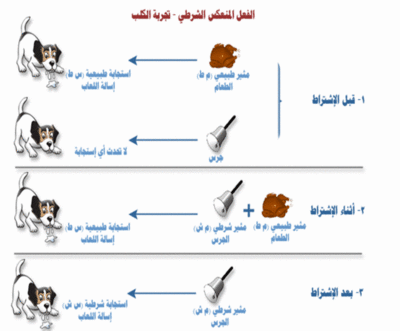 * ليَكدانةوةكةى تيؤرى مةرجايةتى باظلؤظـ:       ليَكدانةوةكةى تيؤرى مةرجايةتى باظلؤظ بريتى ية لة دروست بوونى ثةيوةست بوونى نيَوان وروذيَنةرى مةرجى و وةلاَمدانةوةى سروشتى, لةرِيَطاى دووبارةكردنةوةى نزيكردنةوة يان ثةيوةست بوون (عن طريق تكرار الاقتران او الارتباط) لةنيَوان وروذيَنةرى مةرجى و وروذيَنةرى سروشتيدا لةبنةرِةتدا وةلاَمدانةوةى سروشتى دةبيَت. * تيؤرةكةى باظلؤظ لةسةر ضةند طريمانةيةك بونيادنراوة:1. لةتوانادا هةية كة هةموو وروذيَنةريَكي بيَلايةن بطؤردرىَ بؤ وروذيَنةريَكي مةرجي و هةمان وةلَامدانةوة دروست بكات كة وروذيَنةرى سروشتي دروستي دةكات . ئةوةش لة رِيَطةى مةرجايةتي و ثيَكةوة بةستنةوة و دةركةوتني وروذيَنةرى بيَلايةن و سروشتي بةيةكةوة بؤ ضةند جاريَك و لة يةك كاتدا.2. وروذيَنةرة بيَلايةنةكان ، دواي ضةند جاريَك ثيَكةوة دةركةوتنيان و دووبارة بوونةوةيان هةمان هيَزو تواناي وروذيَنةرة سروشتيةكة وةردةطرن.3. دواي ماوةيةك وروذيَنةرة بيَلايةنةكة ( محايد ) هيَزو طروتينة وةرطيراوةكةى كةم دةبيَتةوة تا دوا جار ناميَنىَ و وةلَامدانةوةى مةرجايةتي ( ليك رذان) دةرناكةويَت .4. لةوانةية هةر لة خؤيةوة كوت و ثرِ وةلَامدانةوةى مةرجايةتي (ليك رذان) دووبارة دواي ماوةيةك لة كوذانةوة و نةماني دةربكةويَتةوة ، لة كاتي دةركةوتني وروذيَنةرى بيَلايةن ( مةرجي) ( رووناكي ، دةنطي زةنط ، بينيني تويَذةر) بة بىَ ئةوةى وروذيَنةرى سروشتي ( خواردن) هاوشاني بيَت و ببيَت بة ثالَثشتي.5. لة توانادا هةية كة طشتاندني وروذيَنةر ( تعميم المثير) بكريَت و وروذيَنةرى بيَلايةني يةكةم   ( زةنط ) ببيَت بة هؤكارو سةرضاوة بؤ وروذيَنةرى دووةم ( رووناكي) .6. لة تواناي بوونةوةردا هةية (سةط ، مرؤظ) جياوازي لة نيَوان وروذيَنةرةكاندا بكات و وةلَامدانةوةى بؤ ئةوانة هةبيَت ، كة هاوكات و هاوشاني وروذيَنةرة سروشتيةكةية.* سوودة ثةروةردةييةكاني تيؤرى باظلؤظ:1. لة توانادا هةية مندالَ و قوتابي لة ريَطةى ( هاوثةيوةست بووني مةرجايةتي ) وة فيَرى زؤر رةفتارو رةوشت بكريَت ئةويش بة ثةيوةست كردن و دووبارة بوونةوةى هةردوو وروذيَنةرى سروشتي و وروذيَنةرى بيَلايةن (ناسروشتي)2. هةردوو ثرؤسةى طشتاندن و جياكردنةوة ( التعميم والتمييز ) دوو ثرؤسةى طرنطن لةبوارى ثةروةردةو فيركردندا دةتوانريَت سووديَكى زؤريان لةبوارى خويَندندا لىَ وةربطيريَت وطرنطى خؤشيان لةليَكدانةوةى زؤربةى لايةنى فيَربوونى مرؤظدا هةية. 3. دةتوانريَت لة رِيَطةى هاوثةيوةست بوونى مةرجايةتيةوة كؤمةليَك ئاراستةو رِاوبؤضوونى باش و ثؤزةتيظ لةلاى مندالَ بةرانبةر بة مامؤستاو هاورِيَكانى و خويَندن دروست بكريَت. 4. هةروةها دةركةوتووة كة ثاداشتي دةرةكي ( التعزيز الخارجي) طرنطي خؤى لة ثرؤسةى فيَركردن و فيَربووندا هةية ، بؤ نموونة : بة شان و بالَ هةلَدان ( مدح) دةبيَتة هؤى زوو فيَربوون ، بةلَام لؤمةو طلةيي و طازاندة دةبنة هؤى وازهيَنان لة كارو خوى خراث .5. دةكريَت سوود لة تيؤرو دةرئةنجامى تويَذينةوةكانى باظلؤظ وةربطيريَت بؤ ضارةسةركرنى ترس و دلَةراوكيَ و خةم و خةفةت و طرذى لاى مندالَ و طةورة ئةويش لةريَطاى دذة هاوثةيوةست بوونى مةرجايةتي.6- دةكريَت سوود لة بيروبؤضونةكانى باظلؤظ دةربارةى كوذاندنةوة وةربطيرىَ بؤ نةهيَشتن و لةناوبردنى زؤر رةفتارى نابةجىَ و خوى هةلَةى مندالان لةكاتى خويَندن و نووسين و بيركارى تووشيان دةبن.